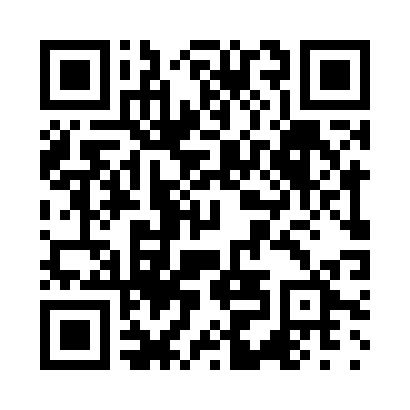 Prayer times for Gunja, CroatiaWed 1 May 2024 - Fri 31 May 2024High Latitude Method: NonePrayer Calculation Method: Muslim World LeagueAsar Calculation Method: ShafiPrayer times provided by https://www.salahtimes.comDateDayFajrSunriseDhuhrAsrMaghribIsha1Wed3:375:3412:424:387:509:402Thu3:345:3212:424:387:529:423Fri3:325:3112:414:397:539:444Sat3:305:2912:414:397:549:465Sun3:285:2812:414:397:559:476Mon3:265:2712:414:407:569:497Tue3:245:2512:414:407:589:518Wed3:215:2412:414:417:599:539Thu3:195:2312:414:418:009:5510Fri3:175:2112:414:428:019:5711Sat3:155:2012:414:428:029:5912Sun3:135:1912:414:428:0410:0113Mon3:115:1812:414:438:0510:0314Tue3:095:1712:414:438:0610:0515Wed3:075:1612:414:438:0710:0716Thu3:055:1412:414:448:0810:0817Fri3:035:1312:414:448:0910:1018Sat3:015:1212:414:458:1010:1219Sun2:595:1112:414:458:1110:1420Mon2:585:1012:414:458:1210:1621Tue2:565:0912:414:468:1410:1822Wed2:545:0912:414:468:1510:2023Thu2:525:0812:414:478:1610:2124Fri2:505:0712:424:478:1710:2325Sat2:495:0612:424:478:1810:2526Sun2:475:0512:424:488:1910:2727Mon2:455:0512:424:488:2010:2828Tue2:445:0412:424:488:2010:3029Wed2:425:0312:424:498:2110:3230Thu2:415:0312:424:498:2210:3331Fri2:395:0212:424:498:2310:35